Группы: Фортепиано, Оркестровые струнные инструменты, Оркестровые духовые и ударные инструменты, инструменты народного оркестра, Вокальное искусство, Хоровое дирижированиеКурс 1.Дисциплина Народная музыкальная культураПреподаватель Сахарова Ирина БорисовнаЛИРИЧЕСКАЯ ПРОТЯЖНАЯ ПЕСНЯОбширную область народного песенного творчества представляют лирические протяжные песни.В наиболее художественно совершенных вариантах лирическая песня является одной из непревзойденных вершин в развитии музыкальной творческой мысли. Лирическая песня сформировалась на основе высокоразвитой мелодической речи.Формирование лирической песни происходило одновременно со становлением русской и украинской народностей.Лирическая песня – это уже не древнеславянская, а именно русская или украинская с присущими ей национальными своеобразными чертами, а значение ведущего жанра она получает в 16-17 веках.Лирическая песня не приурочена к определенному календарному сроку или событию семейной жизни. В отличие от обрядового фольклора, строго регламентированного обычаем, традицией, лирическая песня более свободна по выражению и не подчиняется единому канону.Истоки лирической песни лежат в календарных песнях – 1) лирические веснянки, в которых воплощалась тема расцвета природы, любви – лирическая тема;2) лирические масленичные; 3) лирические купальские; 4) лирические трудовые (период жатвы); 5) грустные свадебные.Лирическая песня в литературе.Среди других песенных жанров лирическая песня выделяется красотой своего облика, глубиной и серьезностью содержания. Очень интересно звучит лирическая песня в исполнении талантливого певца.Красоту облика лирической песни и её воздействие отмечали в своих сочинениях многие русские писатели: Пушкин, Чехов, Тургенев, Гоголь, Горький.Терминология.Лирическая песня определяется в народе как протяжная, долгая, тяжелая, широкая, строгая, проголосная (18 век). Так она названа в связи со специфическим выражением человеческих лирических чувств, человеческого нутра, с особой манерой исполнения – неторопливой, основанной на широком протяжном дыхании. Это песни с широко развитым вокальным началом.Мелодическая линия развёртывается на огромном дыхании, отличается большими масштабами (до 30 тактов). Отсюда и название «протяжная» и народное выражение – «Песня-то с целую версту». «Проголосная» – выражение Асафьева.Исполнение.Лирические песни исполнялись повсеместно, постоянно сопровождая всю трудовую жизнь народа. Разнохарактерные протяжные песни исполнялись сольно и артельно, на досуге и за работой – во время полевых работ, бурлацкого труда, дома.В некоторых местностях (Пинежье, Архангельская область, Донское казачество) лирические протяжные петь соло не принято. Сочетание широкого распевного развития с непрерывным мелодическим развертыванием.На Севере лирические протяжные исполняют не менее двух исполнителей. Роль второго исполнителя не в создании подголоска, а в перехвате ведения песни, когда у первого певца не хватает дыхания.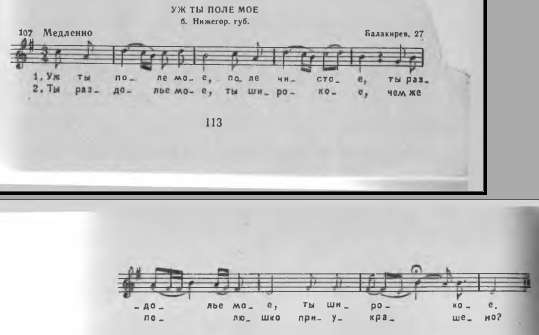 Задание  по  НМК  «Лирические протяжные  песни – общая характеристика»(все исполнители)Выучить материал по теме «Лирические протяжные  песни».Выучить наизусть песни по учебному пособию: Т.Попова, Н. Бачинская «Русское народное музыкальне творчество», хрестоматия, М., 1976 г. – № 73 – «Уж ты поле мое» (ноты в текстовом файле),№ 78,  № 79,  № 82.Прочитать раздел «Лирические протяжные  песни» по учебным пособиям: Т. Попова «Основы русской народной музыки», М., 1977 г.;Т.Попова, Н. Бачинская «Русское народное музыкальне творчество», хрестоматия, М., 1976 г.